Beszélj és rajzolj!  Feladatlap 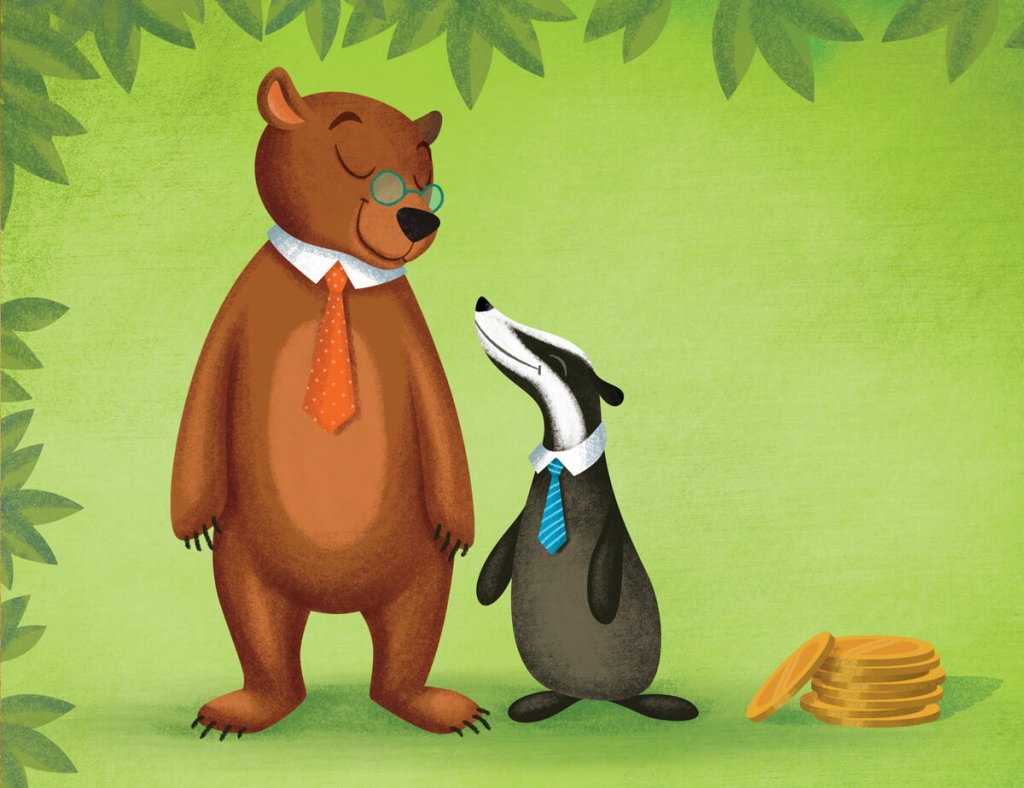    Az erdei kincstár            (Szitakötő 43. szám 19. oldal)feladat:Olvassuk el közösen a mesét!feladat:Soroljátok fel, hogy milyen állatok szerepelnek a mesében!Melyik állat volt a mesében a polgármester? Hogy hívták?Mivel kellett az állatoknak hozzájárulni a közös vagyonhoz?Hová vitték be az összegyűjtött javakat és kiknek adták el?Minden állat egyformán fizetett?Melyik állatnak volt a mesében bronzöntödéje?Végül melyik állatnál helyezték el a kincseket?Milyen betegségben szenvedett szarka?Melyik állat lopott a kincsből?Melyik állat fedezte fel a hiányt?Hogy hívták a rókát a mesében?Mi volt a sorsa a mesében a kecskének?feladat:Mondjátok el,  kinek melyik állat tetszett legjobban a mesében!    4.feladat:Közösen alkossatok egy  rajzos plakátot az Erdei kincstárról!